21 октября 2023 годаГородской сад имени Александра НевскогоСоревнования по парковому ориентированию для младших возрастных групп «Первые шаги в спорт»ТЕХНИЧЕСКАЯ ИНФОРМАЦИЯ:     Парковка на площади Ленина, регистрация и старт возле «фонтана в городском саду» со стороны ул. Ленина, рядом с цветочным павильоном (изображено на схеме). Начало соревнований в 11.00. Предварительная регистрация на онлайн-сервисе orgeo.ru до 14.00 20 октября. Получение стартовых номеров и карточек участников с 10.00 до 10.50 на месте старта (при себе иметь булавки для крепления номера).     Карта нарисована знаками с помощью набора символов ISSprOM 2019 (есть небольшие отличия от знаков OCAD), подготовлена в 2023 году (Станислав Гусев). Район соревнований состоит из парковой зоны, административных зданий и жилого двора. Район ограничен: с севера – ул. Гоголя, с юга – ул. Карла-Маркса, с востока – ул. Ленина, с запада – ул. Володарского. Движение по указанным улицам разрешено только по тротуару со стороны парка, движение по проезжей части указанных улиц запрещено. На местности есть район (перед храмом Александра Невского), в котором присутствует слабоинтенсивное движение автотранспорта. Там будет стоять контролер, но участникам следует быть внимательными. По правилам спортивного ориентирования в условиях городской застройки существуют ограничения для спортсменов. Участникам запрещено преодолевать заборы и калитки в заборах, не указанные в карте открытыми. Участникам запрещено передвигаться по клумбам и частным территориям (они изображены в карте оливковым цветом). Участникам запрещено находиться в районе соревнований (городском саду и прилегающей территории) до начала своей стартовой минуты. Разминка разрешена только на указанном на схеме участке парка (по участку пешеходной дорожки до разметки). Запрещено сопровождение участников на дистанции взрослыми людьми. Все нарушения будут фиксироваться контролерами, участники дисквалифицируются.     Ориентирование в заданном направлении. Отметка компостером в карточке участника. Старт одиночный с интервалом 2 минуты в соответствии со стартовым протоколом. Легенды КП впечатаны в карту, отдельно выдаваться не будут. Расстояние от старта до места начала ориентирования (пункта «К») 50 метров по маркировке. С последнего КП до финиша 70 метров (маркировки не будет). В случае потери ориентировки аварийный выход на восток к улице Ленина, далее к месту старта у фонтана. Для экстренной связи номер телефона организаторов указан на карте.Параметры дистанции:Удачного старта!Схема старта: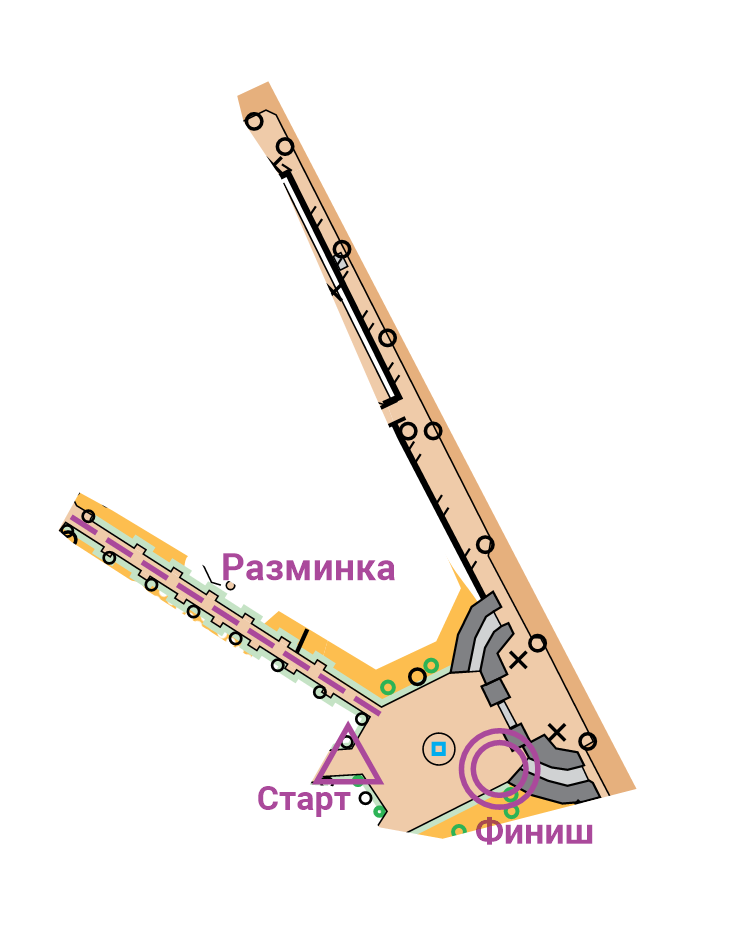 №п./пГруппаДлина дистанции (км)Количество КПМасштаб карты1.МЖ80,6361:20002.МЖ101,01101:20003.МЖ121,12121:20004.МЖ141,50151:2000